Goniometrické funkcie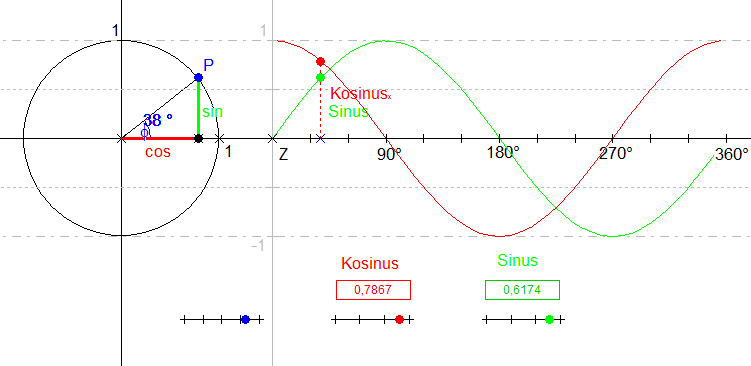 stupňová miera :  = (x.180) / (za x dosadíme číslo v radiánoch a dostaneme  v stupňoch)oblúková miera : x = (.) / 180
(za  dosadíme uhol v stupňoch a dostaneme x v radiánoch)StupneRadiánySínusKosínus0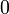 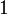 30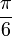 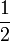 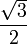 45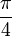 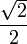 60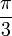 90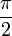 120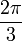 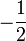 135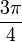 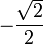 150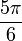 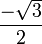 180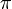 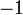 210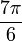 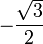 225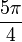 240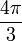 270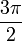 300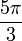 315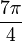 330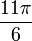 